Para fazer a inscrição na 12ª Mostra de Inovação Tecnológica é necessário:Ler o Termo de Autorização, disponível aqui. A participação no evento está condicionada ao aceite do Termo de Autorização;As inscrições estão abertas de 10 de agosto até 10 de setembro de 2018. Inscrição passo a passoClique aqui para acessar o sistema de inscrições Ao abrir a página clique em "Quero me inscrever".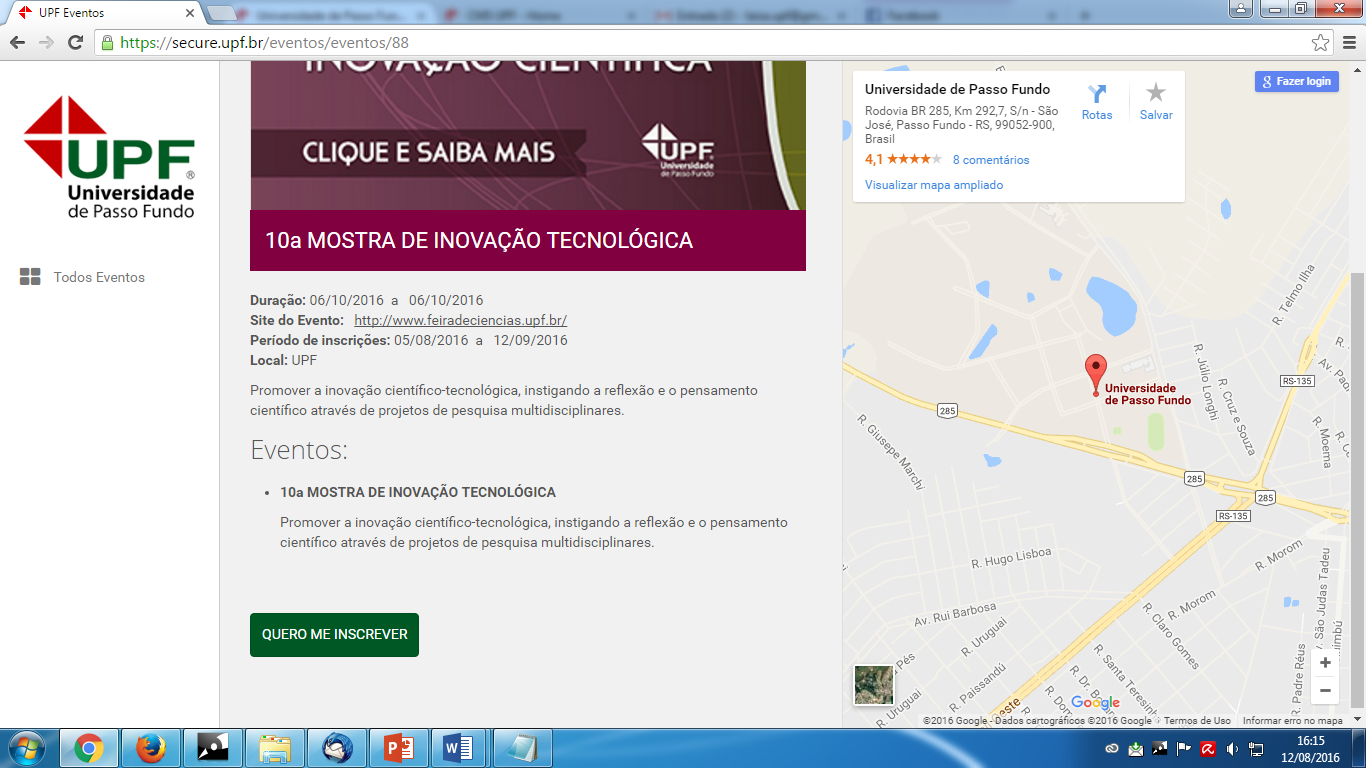 Se já tiver conta, acesse com login e senha. Caso contrário, clique no link “Não possui conta?” e faça seu cadastro no sistema de eventos UPF.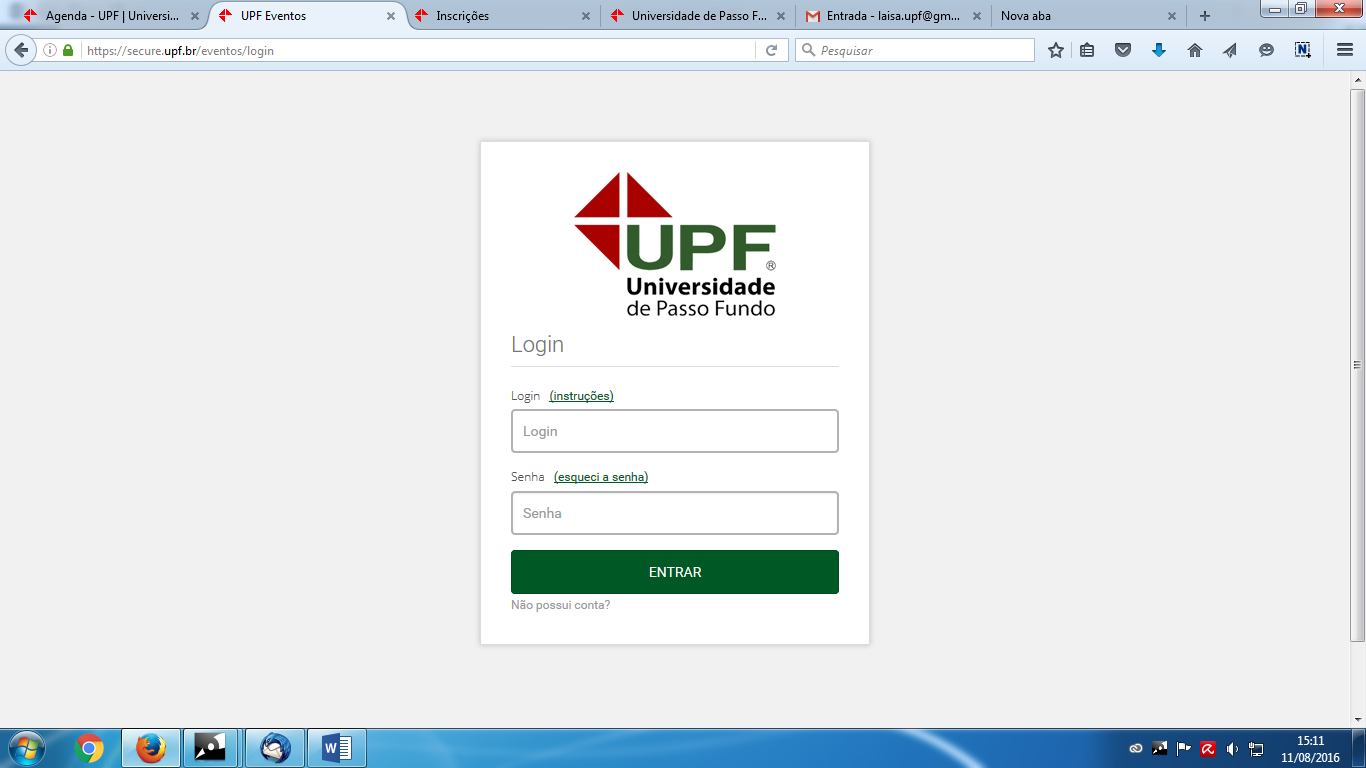 Ao acessar o sistema, selecione o evento “12ª Mostra de Inovação Tecnológica” e escolha a categoria na qual a equipe se encaixa e clique em “Inscrever”.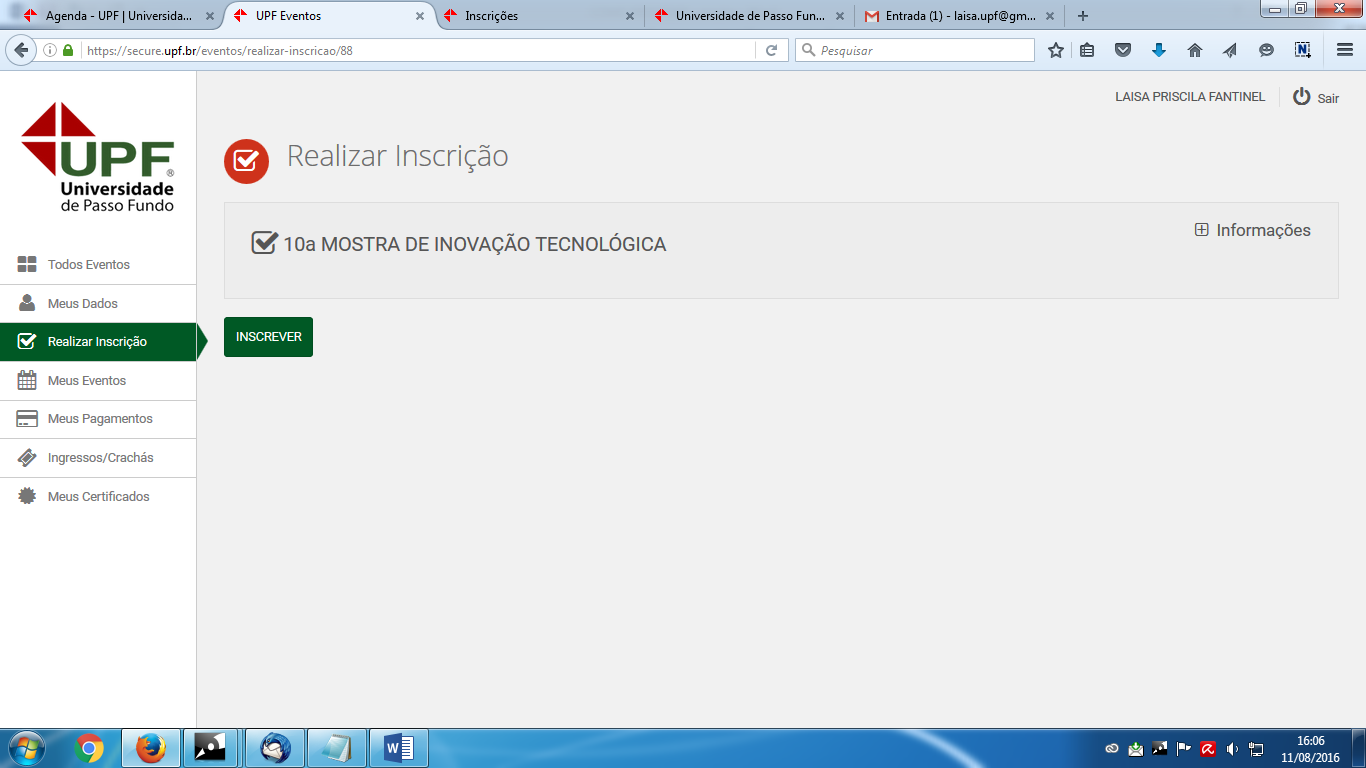 A mensagem na tela informa que sua inscrição foi concluída.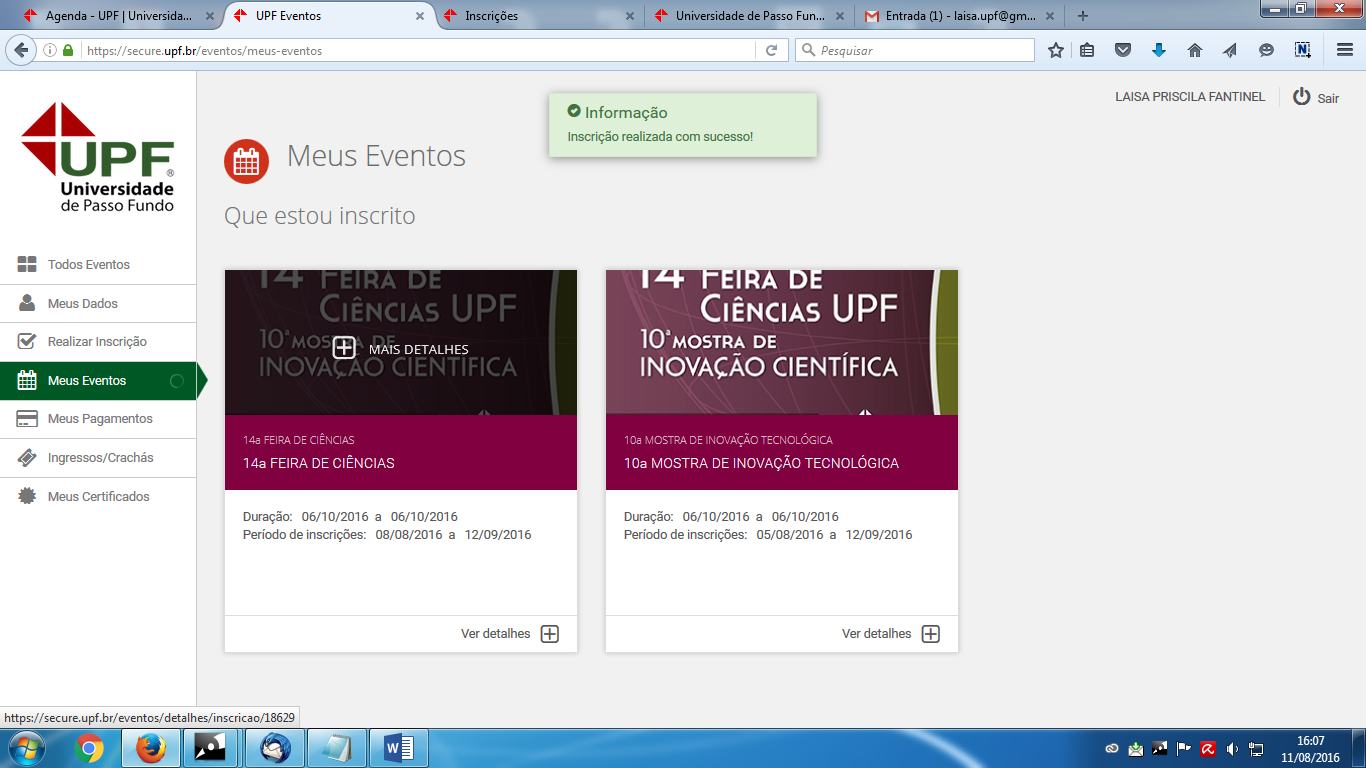 